20190907-08南區眾召會青職特會蒙恩報導九月七至八日的青職特會主題是：編組成軍，與更換飲食重新構成，為着神的見證。有兩個主要的負擔：一、人人有屬靈同伴，編組成軍，在主的話上扎根、經營。二、喫主、重構；喝那靈，傳福音湧流生命。台南市召會共有221人參加。此次特會和已往的特會有幾項是不同的：一、以量來考慮，希望更多不常聚會的青職聖徒能參加。二、作見證的比例加重，信息只有兩篇，希望見證可以激勵更多青職起來愛主、過召會生活。三、特會前，先有相調活動，讓青職聖徒先暖暖心，希望特會時心更敞開。四、有活力排敞開的交通，許多青職從未這樣作過，他們都覺得很喜樂，能如此交通、彼此代禱、更深的彼此認識。五、有更多關心青職的家一同參加扶持。（服事者）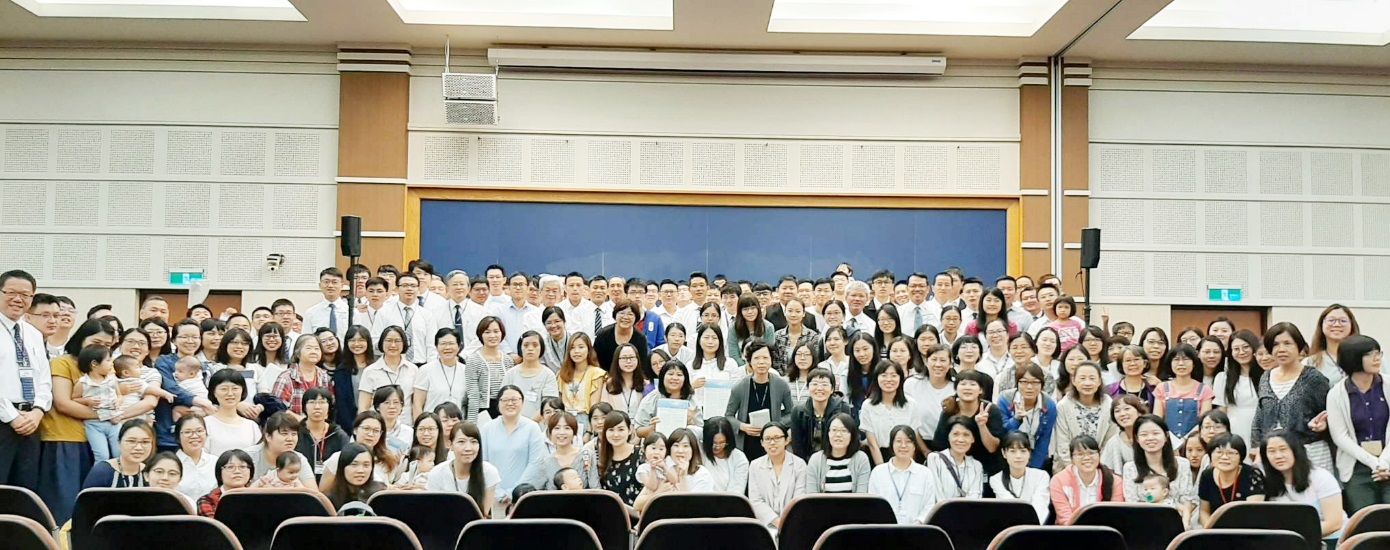 『編組成軍，與更換飲食重新構成，為着神的見證』是這次的主題。神的見證是甚麼？就是約櫃與帳幕，我們需要更換屬天的飲食，來被基督重新構成，這是為着神的見證；並且為着保護神的見證，我們要被編組成軍，並為祂在地上的行動，以及為着承受美地而爭戰。很摸着一位弟兄的見證說到，當他在處在人生的最低潮，工作、婚姻、家庭都不順遂的情況下，主差派一位全時間的弟兄遇見了他，使他的生命有了一個全新的翻轉，這位弟兄就立志要為主傳福音，現在他是以家為單位，與弟兄姊妹編組成軍，無論颳風下雨，每天定時的為主傳福音，也結了許多常存的果子。感謝主！祂是鮮而又活的神，在這次的青職特會中，祂給我有一個更新的摸着和看見。藉由許多弟兄姊妹的見證和分享，叫我看見聖靈在我們中間的運行和工作，更進一步拔高我在屬靈上的光景，也除去我裏面的不冷不熱。這使我很受激勵，在醫院的職場環境實在很受逼迫和壓榨，主的美意不必測，祂要藉由這樣的環境將我模成並變化。願主使我在這次的異象中，定準我心中的方向，無論得時不得時務要傳道，『…得勝的，我必將那隱藏的嗎哪賜給他…』（啟二17）。求主記念我的心願，在目前的職場中至少能結一個常存的果子。一切的榮耀歸主。阿利路亞！（706區　劉冠良弟兄）甚麼是更換飲食？『更換飲食』指我們需要喫『基督』作嗎哪，被祂重新構成。我們原本喫的東西是肉，但有一天我們開始喫『基督』，我們身上肉的味道就慢慢的減少，基督的味道就增加了。我們早上起床可能先打開手機，但當我們越來越享受主，我們的『口味』變了。已過可能只聚會2次，不聚會也習以為常了；但後來恢復禱告聚會與小排，就更換了飲食。自己的個性本來很孤僻，不喜歡受人的限制。但編組成軍、更換飲食都跟團體有關，不是個人可以完成的。所以我需要每天早上打電話給育維弟兄晨興。育維弟兄一開始是跟邱弟兄晨興，後來跟林弟兄晨興...後來漸漸沒有了，藉由這次特會，發現自己需要恢復晨興的生活。我們的晨興需要在生活裏過。就算林弟兄沒有打電話來晨興，仍要跟弟兄們有晨興。現在也有同伴一起小排、傳福音，有同伴就有力量，就像當兵一樣，無論何往都要團體的往前。（1402-青職組）這次青職特會終於能跟同伴一起來！晨興跟特會若沒有同伴，就無法站住。有同伴就有士氣，讚美主，這次弟兄姊妹們出來的比以往多。（1402區 季康平弟兄）這次青職特會很摸着去之前的禱告。同伴的邀約很扶持我們，去前爭戰的禱告，禱告中有主平安的引領，就去成了。很受姊妹們激勵，在活力排分組時，大家有交通近況和需代禱的事項，暴露我們向着同伴常常不彀敞開，也不彀真實。需要在裏面更多更深的建造在一起。在追求主話上，摸着讀經要讀事實、要記憶、要會分析比較綜合、要會得啟示。在生活中需要常和同伴操練活水湧流。在見證上很受每個家如何經歷主激勵，在下沉、輭弱中如何被主恢復，如何在主前更新奉獻。這些過程都為將我們編組成軍，並經歷長大達到成熟。感謝主。（1103　區　劉楊翊函姊妹）編組成軍，為着保護神的見證，並為着祂在地上的行動，以及為着承受美地而爭戰。生命成熟是指神的生命在信徒裏面長成、成熟並完全；是我們被那改變我們的神聖生命所充滿，亦即變化的最後階段，就是生命達到豐滿；成熟也就是基督在我們裏面完全成形了，也就是說，我們已經完全變化成祂的形像。願意奉獻自己，編組成軍。（307區　陳昀辛姊妹）這次同寢室的兩姊妹，一位是昀辛姊妹，她剛從中部來台南在職不久並且尋找召會，上週剛到三大區主日，參加特會前，一開始擔心家人的攔阻，讚美主！後來家人沒有說什麼。寶貝姊妹願意被編組成軍，一同享受主。另外一位姊妹則是兩個孩子的媽媽，藉着聖徒們配搭接送孩子、帶孩子，能有分這次青職特會，奉獻編組成軍，追求主話的生活。很得姊妹們出代價的激勵。感謝主藉着信息看見需要對準中心點，雖然每天都是爭戰的生活，但主有豫備同伴一同享受包羅萬有的基督作美地，更換飲食重新構成，為着保護神的見證，一同作基督團體的見證，何等喜樂！願主得着我們的奉獻！（307區　王林美善姊妹）同伴們，願我們都渴慕被編組成軍，為着保護神的見證，並為着祂在地上的行動，一同的走上去。得勝者是稍為有一點能力，但不否認主的名。神的仇敵一直在作破壞的工作，企圖阻擾神為着祂見證的行動，我們若是要讓神的行動能一直往前，我們就必須與仇敵爭戰。讚美主，祂是奮力活動的神，使我們不離開這神經綸的中心線，因基督已經得勝有餘了，勝了還要勝，我們只要讚美祂。（706區　沈孟真姊妹）感謝主，讓我有分本次南區眾召會的青職特會，使我裏外都得着充電與飽足。這次特會除了有信息負擔外，還有數場青職見證，不僅再次加強我對真理的認識，聖徒們的見證也激勵了我，正如馬太福音六章33節所說:『但你們要先尋求祂的國和祂的義，這一切就都要加給你們了。』我特別摸着某位弟兄的見證說:『我們不是因為剛強纔傳福音，因剛強纔參加特會，而是傳了福音纔剛強，去了特會纔剛強！』很喜樂，我在特會期間不僅認識了各地的聖徒與他們有交通外，也找到了活力伴。我們除了約定每週共同追求、再次向主更新奉獻，我們也為召會各環各節擺上禱告，願主祝福祂在各地的召會。（1003區　王秋薇姊妹）這次特會弟兄分享以色列人對着會幕安營的圖畫。當以色列人編組成軍時，他們是對着會幕四圍安營，這會幕又稱為見證的帳幕，是以色列人生活的中心和重心，因此當以色列人在爭戰時，他們是為着神的見證爭戰，並以神的見證為中心來爭戰。我很受題醒，神的見證指的就是基督與召會，我們的生活可以忙碌，但是我們的中心與重心該是基督與召會，這也是為着神的見證來爭戰，因此我願意更新奉獻，在職生活可能會很忙碌，但還是願意以基督與召會為我生活的中心。（303區　顧哲綸弟兄）    這次特會的負擔是編組成軍。民數記的圖畫中，以色列人圍繞帳幕安營，為保護神的見證；並且成熟的男丁要被數點，為着進美地時要與外族爭戰。積極的一面，神要得着人作祂團體的見證；但消極的一面，神的仇敵撒但不停的在作破壞的工作，為此，基督徒的一生該是爭戰的一生，並且是在身體裏爭戰。我摸着對青職而言，一個人沒有辦法爭戰，有時候仇敵的破壞不是環境的逼迫，反而是在我們墮落的魂裏一種叫我們安逸、放鬆的趨向，比如說，我們常常下班後不想去聚會，邊滑着手機邊覺得自己很累、很輭弱。當我們一直宣告自己很輭弱的時候，自然而然也就真的輭弱了。因此，我們若要爭戰，就需要有同伴，在身體裏穿上全副的軍裝，彼此邀約享受主，彼此邀約同過召會生活，常有交通和為彼此代禱，我們就能成為團體的見證，在地上維持基督的得勝。（1103區 黃鄭幸姿姊妹）這是我第一次操練擔任特會總管，當弟兄問及我能否配搭時，我就向主禱告，裏面立刻感覺喜悅甜美，所以就答應了；第一次與配搭禱告時，主就很清楚的告訴我：總管要作的，還不是外面事務的安排，而是禱告！藉着同心合意的禱告，讓聖靈有路！能多方運行作工；所以我們兩位總管就開始盡可能每天為着特會、報名、事務、青職得釋放，受成全，被編組成軍禱告。服事的過程非常蒙恩，主首先釋放我繁重的工作，讓我業績提前達標，我可以專心來服事特會；藉着禱告，主也興起忠信的弟兄與我們配搭建造，即使在事務的安排上不彀完美，主也總是即時的興起有負擔的人來補足缺口，感謝讚美主。服事過程雖然辛苦，主仍不斷向我說話，特會的第一天忙到晚上十一點，頭昏眼花，看到桌上有一本打開的李常受文集，瞄了一眼，讀到李弟兄說：『他雖然忙碌，卻不辛苦，因為他在流中！』被水流帶往前是輕省的，阿利路亞！這實在激勵我，我們都在流中，隨流往前，忙碌卻不辛苦。隔天更聽到姊妹的見證：因着有聖徒配搭接送孩子、帶孩子，她纔能彀有分於這次的特會；突然發現其實有許多聖徒是渴慕主、要主的，但是他們的環境不容易，必須經過許多爭戰纔能有分於對基督的享受，而我們服事就是要讓聚會能彀順利進行，讓這些聖徒能完整且豐富的享受基督，突然覺得這一切的服事都是值得的。這次擔任總管收穫很多，能與許多聖徒喜樂的配搭與交通；也深深感覺主恢復的需要是大的，神所要得着的，就是一班向着祂說『我願意』的青年人。（307區 楊勝凱弟兄）很摸着弟兄說道，得勝者是你稍微有一點能力。許多青職忙於工作，工作可以累，但靈不能累，要讓靈復甦魂、剛強體。也題到為何我們要編組，剛強不剛強還是其次，重要的是神要我們進美地，但今天我們是否渴慕進美地呢？我們要如何渴慕進美地呢？生活能顯出實際來，在生活中抓中心點，而非抓平衡點。有中心點，自然就有平衡點，然而主就是中心點，一旦有了主作我們的中心點，這個渴慕進美地就成為實際。然而進美地的過程，我們需要有活力伴，順服並學習配搭，常常我會有自己的成見，但弟兄題醒，只有死人是不順服爭戰的。目前剛畢業初入職場，但不管在那，軍隊是沒有退役，只有服役的！已過我覺得日子被地上許多事物霸佔，我禱告主：主阿，把我當得的分供應我，使我不成為老化的，因主是又新又活的，使我們天天操練敬虔，因天天享受嗎哪的，至終要成為嗎哪。工作讓您感到疲乏麼？求主使我們不被自己的光景所蒙騙，因為光景是會過去的，摩西何時舉手（禱告），神就何時得勝。 （601區 鄭羽倫姊妹）這次特會讓靈裏有深的感覺，非常摸着我們需要編組成軍，不然就像『散兵游泳』，很難對抗屬地的誘惑和阻擾，更無法維持屬靈的光景，盼望能繼續與弟兄姊妹一同享受主的豐富和榮耀，使我們能返照主的榮光，共同有分主的見證。（307區 洪暐翔弟兄）感謝主，很喜樂這次能彀有分於餅杯的服事，看見每位弟兄姊妹很忠信的、積極都迅速又穩妥都把餅杯分完，覺得很感動，服事主是最榮耀的，盼望更多的青職一同來享受服事主的喜樂。（604區　陳璽任弟兄）這次是小孩子出生後第一次出遠門，感謝主的憐憫，讓我們家也能彀有分這樣的聚集，雖然因照顧孩子無法太進入訊息內容，但在身體中，仍同領受同一個異象跟負擔。寶貝我們都是被數點在神的軍隊裏面一同爭戰，對於應該要有爭戰的感覺，真理的追求也需要爭戰、家庭生活也需要爭戰、照顧小孩也需要爭戰，願主加強，使孩子成為我們最好的配搭!（706區 許博舜弟兄）　這次特會摸着一個點，就是『要有晨興同伴』。有一位弟兄作見證說，他與一位弟兄相約早上晨興，但是二位弟兄的生活作息都不同。他的晨興同伴清晨下班後要休息，他則是要準備上班。他深怕打擾到那位要休息的弟兄而不敢跟他晨興。但是奇妙的是，那位要休息的弟兄竟願意與他有晨興，而且二人的晨興也維持了許久。　九月份開始了新工作，但是需要早起。因着弟兄的見證，激勵我需要再尋求晨興同伴。我不知道是否能找到願意早起並與我晨興的同伴，我能作的，就是向主求。願藉着有晨興同伴，使我的晨興生活不僅有個人的，也有團體的，並且能持續下去。（902區　何清濤弟兄）這次很寶貝身體的交通，摸着幾個重點：1. 編組:必須與屬靈同伴一同編組，帶進三一神團體的彰顯。2. 成軍:藉着喫基督與分享基督，在屬靈生命中持續的長大成熟。3. 安營:以基督為中心，召會生活為重心。在基督裏深深扎根，不斷悔改，天天新鮮而更新的活出基督。4. 爭戰: 要降服在神前，在身體裏面，抵擋我們外面和裏面的仇敵，維持基督的得勝。5. 構成: 要有正確的胃口，藉着禱告喫生命的活糧，除去裏面消極的東西，帶進永遠的生命。（103區 鄧喬乙弟兄）利未記七章15～18節，說到獻的平安祭若是為着感謝，則此祭物不能留到早晨，若平安祭是為着還願或是甘心獻的，則要在第三天燒掉，不可再喫，否則會變為可憎之物。『這表徵我們對基督的享受若是老舊的，就是神所憎惡的，也是與神不對的。』（利七18註1）因此，由此可以知道我們對主的享受是有『賞味期限』的，需要我們特別注意。之前曾經問一位弟兄參加完某場聚會後的摸着，那位弟兄只有歎一口氣說道，『唉，老生常談啦』。經過這次特會後，特別題醒我，我們對主的享受必須向下長出新的嫩根，纔能彀向上結果。願主得着我的每一天，對祂都有新的享受，好扎根在祂裏面，並能與眾聖徒在基督裏同被建造。（305區 柯仁賀弟兄）感謝神，能有分於青職特會享受神家的豐富，雖然這次因着姊妹跟孩子生病無法前去，但神讓我能彀跟母親一同前去編組成軍，神的軍隊不分年紀，我們一同在生命中成熟長大。這次很摸着聖徒需要彼此有清楚的認識，纔能過一種代禱的生活，我們需要彼此敞開，與聖徒親密的交通需要用靈，瞭解活力伴的屬靈光景，需要代禱的點，纔能編組成軍為神爭戰。（602區 高志揚弟兄）